АДМИНИСТРАЦИЯ  ГАЛИЧСКОГО МУНИЦИПАЛЬНОГО  РАЙОНА КОСТРОМСКОЙ ОБЛАСТИП О С Т А Н О В Л Е Н И Еот   «    29   »   апреля   2019  года   №    132г. Галич            В целях актуализации нормативного правового акта           ПОСТАНОВЛЯЮ:           1. Внести в постановление администрации муниципального района от 22 февраля 2019 года № 46 «Об утверждении Программы по  организации  отдыха, оздоровления  и занятости детей  и молодежи в Галичском муниципальном районе на 2019 год» следующие изменения:1.1. в пункте 15:-  цифры «600» заменить цифрами «550»;- цифры «300» заменить цифрами «275».2.  Контроль  исполнения настоящего постановления возложить на заместителя главы администрации муниципального района по социально-гуманитарному развитию Поварову О. Ю.3.  Настоящее постановление вступает в силу со дня его официального опубликования.Глава  муниципального района                                                                 А. Н. ПотехинАДМИНИСТРАЦИЯ  ГАЛИЧСКОГО МУНИЦИПАЛЬНОГО  РАЙОНА КОСТРОМСКОЙ ОБЛАСТИР А С П О Р Я Ж Е Н И Еот   « 30»   апреля   2019 года    №81-р г. ГаличО закрытии отопительного сезона 2018-2019 годов в жилых домах и бюджетных учреждениях Галичского муниципального района и ограничении круглосуточной подачи тепла  до 12 часов в сутки в МОУ Курьяновской основной общеобразовательной школеВ связи с наступлением устойчивой положительной среднесуточной температуры наружного воздуха:	1. Рекомендовать главам сельских поселений, руководителям  предприятий  ЖКХ и бюджетных учреждений Галичского муниципального района закрыть отопительный сезон  2018-2019 годов 30 апреля 2019 года,  за исключением МОУ Курьяновской основной общеобразовательной школы.    	2. В МОУ Курьяновской основной общеобразовательной школе ограничить круглосуточную подачу тепла  до 12 часов в сутки с 30 апреля                    2019 года.  3. Настоящее распоряжение вступает в силу со дня опубликования.                                                                                      Глава муниципального района	        	          А.Н.ПотехинИздается с июня 2007 годаИНФОРМАЦИОННЫЙ  БЮЛЛЕТЕНЬ________________________________________________________                                                                           Выходит ежемесячно БесплатноИНФОРМАЦИОННЫЙ  БЮЛЛЕТЕНЬ________________________________________________________                                                                           Выходит ежемесячно БесплатноУчредители: Собрание депутатов  Галичского муниципального района,                                Администрация  Галичского муниципального   районаУчредители: Собрание депутатов  Галичского муниципального района,                                Администрация  Галичского муниципального   района№23 (625)30. 04. 2019 годаСЕГОДНЯ   В  НОМЕРЕ:СЕГОДНЯ   В  НОМЕРЕ:Постановление администрации Галичского муниципального района Костромской областиПостановление администрации Галичского муниципального района Костромской областиПост. №132 от 29.04.2019 годаО внесении изменений в постановление администрации муниципального района от 22 февраля 2019 года № 46Распоряжение администрации Галичского муниципального района Костромской областиРаспоряжение администрации Галичского муниципального района Костромской областиРасп. №81-р от 30.04.2019 годаО закрытии отопительного сезона 2018-2019 годов в жилых домах и бюджетных учреждениях Галичского муниципального района и ограничении круглосуточной подачи тепла  до 12 часов в сутки в МОУ Курьяновской основной общеобразовательной школеО внесении изменений в постановление администрации муниципального района от 22 февраля 2019 года № 46Издатель: Администрация Галичского муниципального районаНабор, верстка и  печать  выполнены  в администрации Галичскогомуниципального района                       АДРЕС:     157201   Костромская область,   г. Галич, пл. Революции, 23 «а»                   ТЕЛЕФОНЫ:   Собрание депутатов – 2-26-06   Управляющий делами –    2-21-04   Приемная – 2-21-34 ТИРАЖ:  50  экз.  ОБЪЕМ:  3 листа А4    Номер подписан 30 апреля 2019 г.Издатель: Администрация Галичского муниципального районаНабор, верстка и  печать  выполнены  в администрации Галичскогомуниципального района                       АДРЕС:     157201   Костромская область,   г. Галич, пл. Революции, 23 «а»                   ТЕЛЕФОНЫ:   Собрание депутатов – 2-26-06   Управляющий делами –    2-21-04   Приемная – 2-21-34Ответственный за выпуск:  А.В. Морковкина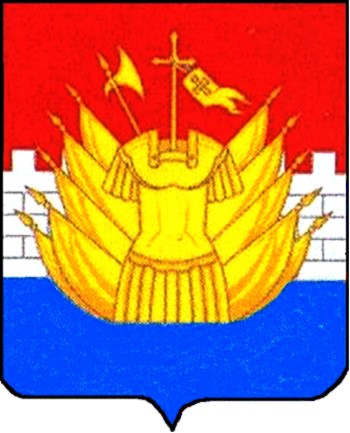 